Θέμα: «Πρόσκληση σε  Επιμορφωτική συνάντηση»Το ΠΕ.Κ.Ε.Σ Θεσσαλίας δια της Συντονίστριας Εκπαιδευτικού Έργου Νηπιαγωγών Π Ε 60 :Ξυνοπούλου Αφροδίτη στο πλαίσιο των αρμοδιοτήτων της και της στήριξης του εκπαιδευτικού έργου των Νηπιαγωγών , σας προσκαλούν σε εξ αποστάσεως  Επιμορφωτική Συνάντηση  την Πέμπτη 11 Φεβρουαρίου 2021 , και ώρα 17.30- 1930 με τίτλο : Βουτιά στο κουκλοθέατρο Τα θέματα της επιμόρφωσης είναι τα ακόλουθα:1. Το κουκλοθέατρο ως μέσο αγωγής και μάθησης από την κ. Ξυνοπούλου Αφροδίτη ΣΕΕ Νηπιαγωγών ΠΕΚΕΣ Θεσσαλίας.2. Δημιουργία κούκλας ΜΑΡΟΤ  με εύκολα υλικά, και  τεχνικές παρουσίασης της κούκλας από την κ. Αποστολάκη Μαρία Δ/ντρια Δημοτικού Σχολείου Χάλκης .Για να συνδεθείτε δεν έχετε παρά να πατήστε στον σύνδεσμο: https://minedu-primary2.webex.com/meet/afroxyn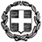 ΕΛΛΗΝΙΚΗ ΔΗΜΟΚΡΑΤΙΑΥΠΟΥΡΓΕΙΟ ΠΑΙΔΕΙΑΣ &ΘΡΗΣΚΕΥΜΑΤΩΝΠΕΡΙΦΕΡΕΙΑΚΗ Δ/ΝΣΗ Π/ΘΜΙΑΣ &Δ/ΘΜΙΑΣ ΕΚΠ/ΣΗΣ ΘΕΣΣΑΛΙΑΣΠΕΡΙΦΕΡΕΙΑΚΟ ΚΕΝΤΡΟ ΕΚΠΑΙΔΕΥΤΙΚΟΥΣΧΕΔΙΑΣΜΟΥ (ΠΕ.Κ.Ε.Σ.) ΘΕΣΣΑΛΙΑΣΣΕΕ ΠΕ60	: Αφροδίτη ΞυνοπούλουΤαχ. Δ/νση	: Ηπείρου &Ανθ. ΓαζήΤαχ. Κώδικας 	: 412 22 ΛάρισαΤηλέφωνο	: 2410619344 e-mail	:afxin@hotmail.comΙστοτοπος https://pekesthess.sites.sch.gr/Λάρισα 8-2-2021ΑΠ :142 Προς :Νηπιαγωγούς Νηπιαγωγείων ευθύνης ΣΕΕ ΠΕ  60  Ξυνοπούλου ΑφροδίτηΗ ΣΕΕ  Νηπιαγωγών ΠΕ 60(ΤΥ)Ξυνοπούλου ΑφροδίτηΟ Οργανωτικός ΣυντονιστήςΠΕ.Κ.Ε.Σ Θεσσαλίας(ΤΣΥ)Κωτούλας Βασίλειος